Иерей Николай Андреевич СЕЛЕЗНЕВ 17 февраля 1962 г.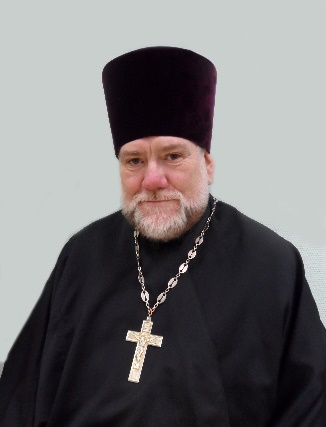 Штатный клирикХрам Спаса Нерукотворного Образа на  СетуниСветское образованиеСредне- специальное 1981 г. – Калининградский механический техникум (г. Королев)Духовное образование1989 г. – Московская Духовная Семинария2015 г. – курс повышения квалификации клириков Москвы в МПДА при Новоспасском монастыреХиротонисан15 марта 1989 г. в сан диакона8 июня 1989 г. в сан пресвитераДень тезоименитства17 февраляНаградыИерархические (богослужебные награды): 1989 г. – набедренник1995 г. – камилавка1999 г. – наперсный крестЦерковные награды (Патриаршая грамота, ордена, медали): 1988 г. – медаль прп. Сергия Радонежского II ст.2012 г. – юбилейная медаль РПЦ в память  200-летия победы в Отечественной войне 1812 г.2017 г. -  Юбилейная медаль РПЦ «В память 100-летия восстановления Патриаршества в РПЦ».Светские награды: не имеет.